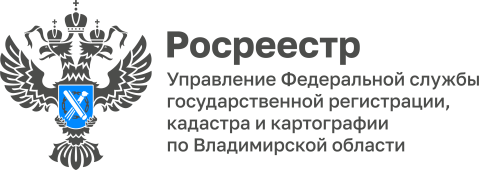 ПРЕСС-РЕЛИЗУправление Росреестра по Владимирской области информируетоб  ответственности собственников земельных участков за создание причин и условий возникновения ландшафтных пожаров	Положения статьи 42 Земельного кодекса Российской Федерации предусматривают, что собственники земельных участков и лица, не являющиеся собственниками земельных участков, в том числе, обязаны использовать земельные участки в соответствии с их целевым назначением способами, которые не должны наносить вред окружающей среде, в том числе земле как природному объекту, своевременно приступать к использованию земельных участков в случаях, если сроки освоения земельных участков предусмотрены договорами.	В настоящее время особенно актуальным является вопрос надлежащего исполнения указанных обязанностей в отношении земельных участков, предназначенных для личного подсобного хозяйства, садоводства, огородничества, сельскохозяйственного использования и применения мер реагирования по фактам их неисполнения, поскольку неиспользование таких участков очень часто приводит к зарастанию участков и, как следствие, является причиной и создает условия ухудшения пожарной обстановки, в том числе возникновению ландшафтных пожаров.Согласно положениям статьи 1 Федерального закона от 21.12.1994       № 69-ФЗ «О пожарной безопасности» (Закон о пожарной безопасности) ландшафтный (природный) пожар - неконтролируемый процесс горения, стихийно возникающий и распространяющийся в природной среде, охватывающий различные компоненты природного ландшафта.Практически всегда палы травы и возникающие из-за них ландшафтные пожары происходят по вине человека. Сухая растительность может легко воспламениться от оставленного без присмотра костра, непотушенной сигареты или случайно брошенной спички.В соответствии с требованиями статьи 38 Закона о пожарной безопасности ответственность за нарушение требований пожарной безопасности в соответствии с действующим законодательством несут, в том числе, собственники имущества, лица, уполномоченные владеть, пользоваться или распоряжаться имуществом, в том числе руководители организаций, должностные лица в пределах их компетенции. Указанные лица за нарушение требований пожарной безопасности, а также за иные правонарушения в области пожарной безопасности могут быть привлечены к дисциплинарной, административной или уголовной ответственности в соответствии с действующим законодательством. Административная ответственность за нарушение требований пожарной безопасности установлена статьями 8.32 «Нарушение правил пожарной безопасности в лесах» и 20.4 «Нарушение требований пожарной безопасности» Кодекса РФ об административных правонарушениях, уголовная ответственность - статьями 168 «Уничтожение или повреждение имущества по неосторожности», 219 «Нарушение требований пожарной безопасности», 261 «Уничтожение или повреждение лесных насаждений».«Профилактическая работа среди землепользователей, землевладельцев, арендаторов земельных участков о необходимости строгого соблюдения требований по надлежащему содержанию своих земельных участков и проведении противопожарных мероприятий и незамедлительного информирования органов МЧС о случаях обнаружения очагов возгорания проводится должностными лицами Управления в рамках возложенных полномочий по осуществлению государственного земельного надзора на постоянной основе, путем проведения бесед и распространения листовок соответствующей тематики, опубликования информационных статей в СМИ и т.д.», - отметил руководитель Управления Алексей Сарыгин. Ежемесячно в рамках исполнения распоряжения Росреестра от 21.03.2017 № Р/0044 «О мерах по участию Росреестра в предупреждении и ликвидации последствий чрезвычайных ситуаций, вызванных пожарами, возникшими, в том числе при сплошном выжигании растительности (палами), на территории Российской Федерации» в Росреестр направляются сведения о проделанной работе по исполнению данного распоряжения, включающие в себя такие показатели, как количество выявленных очагов возгорания при осуществлении государственного земельного надзора, распространенных листовок и буклетов, опубликованных информационных статей соответствующей тематики. Кроме того, с 2019 года Управлением успешно ведется активная работа по информационному взаимодействию с ГУ МЧС России по Владимирской области, в особенности, в части проведения профилактической работы, совместных выездов на местность с целью фактического местоположения участка возгорания и оказанием последующей информационной помощи в рамках соглашения о взаимодействии для целей привлечения к установленной законом ответственности.Одновременно, Управлением проводится масштабная работа во взаимодействии с органами местного самоуправления работа по выявлению правообладателей земельных участков, в особенности, заброшенных.«Таким образом, учитывая все вышеуказанное, призываем всех землепользователей и землевладельцев к ответственному отношению к используемым земельным участкам, а также к неукоснительному соблюдению требований пожарной безопасности не только на территории своих земельных участков, но и на территории лесов, парков и неиспользуемых сельскохозяйственных угодий», - отметил начальник отдела государственного земельного надзора Управления Денис Ломтев.Материал подготовлен Управлением Росреестра по Владимирской областиКонтакты для СМИУправление Росреестра по Владимирской областиг. Владимир, ул. Офицерская, д. 33-аОтдел организации, мониторинга и контроля(4922) 45-08-29(4922) 45-08-26